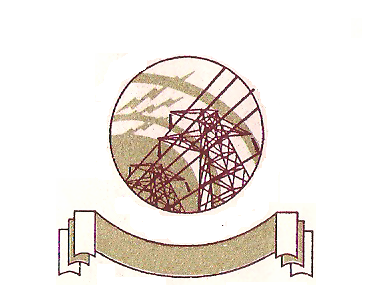 Student Feedback Form for the Academic Year ---------Name: .......................................................   Course: ..........................	Department:........................................Semester: (-------) I / II / III / IV/V/VI       Address.......................................................................................Mobile ....................................................     E-mail .........................................................................................Please give a rating of your course on the following :-You may write your option as 1, 2, 3 or 4 in given blank box.The syllabus wasYour background for benefiting from the course wasHow much of the syllabus was taught in class?What is your opinion about the library holdings for the course?Were you able to get the prescribed readings?The internal evaluation system as it exists isIn your opinion, how much of the total weightage of a course should the internal assessment account for?The internal assessment system operated (give percentage)When you meet students who have taken a similar programme at other college do you feel that your programme is ?How do you rate the student-teacher relationship in the GPC Ganderbal as a whole?How do you rate the student-teacher relationship in your department?How do you find the GPC Ganderbal administrative office?Did you participate in any of the extra curricular activities at  GPC Ganderbal?Is the internal assessment system conducive to [tick () in the relevant cell]Overall Rating of the Programme  [tick () in the relevant cell]987654321ExtremelyGoodVeryGoodGoodModeratelyGoodModerateSomehowTolerablePoorVeryPoorExtremelyPoorSl.#ParticularsRating1Learning value (in terms of skills, concepts, knowledge, analytical abilities, orbroadening perspectives)2Applicability/relevance to real life situations3Depth of the course content4Extent of coverage of course5Extent of effort required by students	6Relevance/learning value of project/ report7Overall rating1) challenging2) adequate3) inadequate 4) dull5) irrelevanthighly relevantrelevantpartly relevantmostly irrelevantcompletely irrelevant1). 90 to  100%2).75 to 90%3) 50 to 75%4) 40 to 50%5) less than 40%1) excellent2) adequate3) inadequate4) poor5) very poor1) very good2) good3) average4) poor5) very poor1) very good2) good3) average4) poor5) very poor1) 100%2) 75%3) 50%4) 25%5) below 25%1) fairly in how many courses	2) unfairly in how many courses1) superior2) equal3) inferior1) very good2) good3) satisfactory4) unsatisfactory5) very poor1) very good2) good3) satisfactory4) unsatisfactory5) very poor1) very helpful2) helpful3) indifferent4) unhelpful5) cumbersome1) very often2) often3) sometimes4) rarely5) neverHighlyAppreciablyModeratelyPoorlyNot at allUnderstanding the courseEarly discovery of difficultiesInteraction with the teacherregular workcontinuous self assessmentSl #ItemVery goodGoodAveragePoorVery poor1Academic content2Fairness of evaluation3Interaction with faculty4Interaction with administration5Library facilities6Computer facilities7Recreational facilities8Extra-curricular activities9Sports facilities